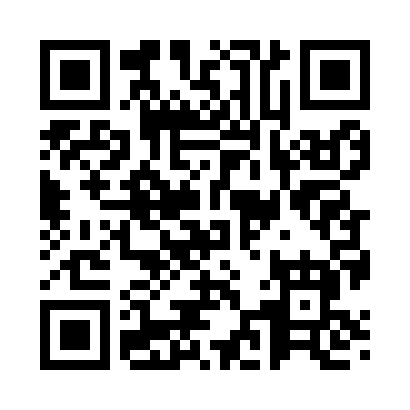 Prayer times for Biggers, Arkansas, USAMon 1 Jul 2024 - Wed 31 Jul 2024High Latitude Method: Angle Based RulePrayer Calculation Method: Islamic Society of North AmericaAsar Calculation Method: ShafiPrayer times provided by https://www.salahtimes.comDateDayFajrSunriseDhuhrAsrMaghribIsha1Mon4:215:501:074:588:259:532Tue4:225:501:074:588:259:533Wed4:235:501:084:588:259:524Thu4:235:511:084:588:249:525Fri4:245:521:084:588:249:526Sat4:255:521:084:588:249:517Sun4:255:531:084:598:249:518Mon4:265:531:084:598:239:509Tue4:275:541:094:598:239:5010Wed4:285:541:094:598:239:4911Thu4:295:551:094:598:229:4912Fri4:295:561:094:598:229:4813Sat4:305:561:094:598:229:4714Sun4:315:571:094:598:219:4715Mon4:325:581:094:598:219:4616Tue4:335:581:094:598:209:4517Wed4:345:591:094:598:209:4418Thu4:356:001:104:598:199:4419Fri4:366:001:104:598:189:4320Sat4:376:011:104:598:189:4221Sun4:386:021:104:598:179:4122Mon4:396:031:104:598:169:4023Tue4:406:031:104:598:169:3924Wed4:416:041:104:598:159:3825Thu4:426:051:104:598:149:3726Fri4:436:061:104:588:139:3627Sat4:446:061:104:588:139:3528Sun4:456:071:104:588:129:3429Mon4:466:081:104:588:119:3330Tue4:476:091:104:588:109:3131Wed4:486:101:104:588:099:30